Systém řízení dopravy výrobní linkyObecná charakteristikaCílem je navrhnout databázový systém, který bude řídit dopravu výrobní linky. Linka je tvořena dvěma jednosměrnými rolnovými dráhami každá obsahuje 5 pozic a dvěma obousměrnými přesuvnami se 4 pozicemi (vždy dvě jsou společné s rolnovými dráhami pro přeložení z dráhy na přesuvnu a zpět). Dráha je samostatně řízena vlastním PLC (Programovatelný logický automat – Programmable Logic Controller), který umí přijímat jednoduché pokyny a vracet stavy na základě dotazu (vše pomocí bitové komunikace). Zde pro jednoduchost použijeme logickou mezivrstvu funkcí pro PLC – definována níže.Grafické schéma linky je uvedeno na následujícím obrázku: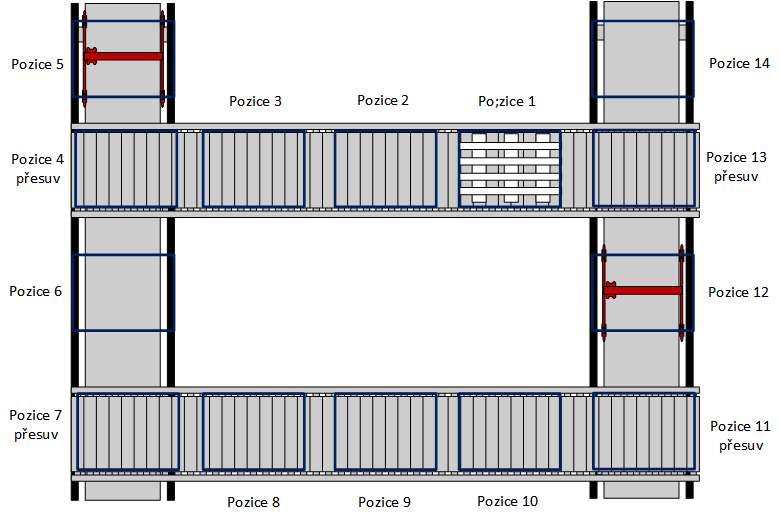 Po dráze se pohybují podložky po jednotlivých pozicích, na podložkách probíhá vlastní výroba. Pro výrobu jsou k dispozici údaje z výrobního systému v rozsahu (uvedeny nejnutnější potřebné atributy):Seznam výrobkůid_vyrobku		- jednoznačný klíčkod_vyrobkunazev_vyrobkuSeznam pracovišťid_pracoviste		- jednoznačný klíčkod_pracovistenazev_pracovistepozice			- pozice linky, kde je pracoviště uloženo (pracoviště jsou na pozicích 1, 3, 5, 8 a 10)Seznam operacíid_operace		- jednoznačný klíčkod_operacepopis_operaceVýrobní příkaz (zadání výroby)id_prikazu		- jednoznačný klíčid_vyrobkuporadi_vyrobyOperace výrobního příkazuid_operace_prikazu	- jednoznačný klíčid_prikazuid_operaceid_pracovistecas_vyrobyNa pozici 1 je podložka spojena s výrobním příkazem – výběr ze seznamu dle pořadí výroby. Následně jsou na výrobku na podložce prováděny operace. Pokud je na podložka na pozici, kde je pracoviště s operací pro výrobní příkaz spojení s podložkou, čeká se na pokyn obsluhy, že operace byla provedeny (všechny výrobky nemusí mít všechny operace, pokud pro podložku na pracovišti u pozice operace není, podložka automaticky odjíždí dále, na pozici 5 nezajíždí, pokud není operace na pracovišti u pozice 5). Pokud obsluha oznámí provedení operace, podložka může odjíždět. Na pozici 10 se hotový výrobek z podložky snímá, zde současně může obsluha označit podložku jako poškozenou – ta pak odjíždí na pozici 14, kde je sejmuta a následně repasována.Na pozici 14 může být také vložena nová nebo repasovaná podložka na dráhu.Na pozici 13 je snímačem načítán kód podložky, který umí PLC vrátit (jen na této pozici).Práce linkyFunkce PLCPro komunikaci s PLC jsou k dispozici následující funkce:posun_drahyparametry	pozice_z 	pozice, ze které posun provéstdelka		počet pozic, o které se posouvá (lze 1 a 2)popis: provede posun linky z dané pozice o 1 nebo dvě pozice, neprovádí žádné kontroly (musí se provést nezávisle)výstup: 0 – provedeno, -1 – neprovedenoposun_presuvnyparametry id_presuvnydelka		počet pozic, o které se přesuvna posune (lze -1 a 1)popis: přesune vozík přesuvny z aktuální pozice o jednu pozici daným směremvýstup: 0 – provedeno, -1 – neprovedenonalozeni_presuvnyparametry id_presuvnypopis: naloží podložku na vozík přesuvny, lze použít na pozici 4, 5, 11, 14výstup: 0 – provedeno, -1 – neprovedenoslozeni_presuvnyparametry id_presuvnypopis: složí podložku z vozíku přesuvny, lze použít na pozicích 5, 7, 13, 14výstup: 0 – provedeno, -1 – neprovedenovolna_poziceparametrypozicepopis: vrací 1 – pokud je pozice volná, jinak 0poloha_presuvnyparametryid_presuvny 		1 nebo 2popis: vrací číslo pozice, kde se přesuvna nalézávolna_presuvnaparametryid_presuvny 		1 nebo 2popis: vrací 1 – pokud je vozík přesuvny prázdný, jinak 0vrat_id_podlozkypopis: vrací číslo podložky, která je na pozici 13(1), pokud je pozice 13(1) prázdná tak 0Omezení linky – kontrolyNelze rolnovou dráhou najet do pozice, která není volnáNelze dát pokyn pro pohyb „za“ rolnovou dráhuNa vozík přesuvny lze naložit pouze jednu podložkuS naloženým vozíkem přesuvny nelze najet na obsazenou pozici (s prázdným ano)Nakládat na vozík přesuvny lze jen, pokud je prázdný vozík na pozici a současně podložka na poziciSložit z přesuvny je možné pokud je vozík z podložkou na poziciPokud pokyn pro PLC nebyl proveden – vrátil -1, je nutné provést pokyn znovu.RealizaceDatové objekty a datový modelLinkaObjekty linky – Pozice (entita):Id – gid_pozice		PK		Kod_pozice			(1 – 14)Popis_poziceTyp_pozice			(dráha, přesuvna, křižovatka)Stav_pozice			(prázdná, obsazená, probíbá proces, … )Gid_podlozky		cizí klíč, která podložka je na pozici – pokud prázdná pozice je prázdnéId_presuvnyPodložky:Id – gid_podlozky		PKCislo_podlozky			číselný kód podložky – jednoznačný – je formou RFID čipu na podložce připojen a je možné jej na pozicích 1 a 13 načítatStav_podlozky			(zda obsahuje výrobek nebo ne)Id_prikazu			cizí klíč do tabulky výrobních příkazů – výrobní příkaz, který se na podložce vyrábí, pokud je prázdná tak prázdné idPovely pro obsluhy linkyDefinice možných povelůId – gid_povelyPovelPopis_poveluParametr 1Parametr 2Vydané povely:Id – gid_vydane_povelyGid_povely				(jaký povel)Datum_povelu				datum a čas v msHodnoty_parametru_1Hodnota_parametru_2Vracena_hodnotaStav					(probíhá, proveden_OK, proveden_NOK)ChováníVydáme povel a co se má dít:	posun_drahy(1 , 1)Zapíše se do vydaných povelů jako probíhá – INSERTStav pozice 1 – změna na probíhá proces – UPDATEPovel skončí – vrací 0  (proběhl OK)Stav pozice 1 – změna na prázdná – UPDATEStav pozice 2 – změna na obsazená – UPDATEGid_podlozky pozice 2 – změna na hodnotu Gid_podlozky pozice 1Gid_podlozky pozice 1 – změna na NULL – UPDATEStav povelu proveden OKPovel skončí – vrací 1  (neproběhl OK)Stav pozice 1 – změna na obsazená – UPDATEStav povelu proveden NOK